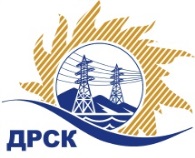 Акционерное Общество«Дальневосточная распределительная сетевая компания»ПРОТОКОЛ № 273/УКС-Рзаседания Закупочной комиссии по запросу предложений в электронной форме на право заключения договора на «Мероприятия по строительству для технологического присоединения потребителей г. Белогорска и Белогорского района (с. Васильевка, с. Пригородное) к сетям 10-0,4 кВ», закупка 10907СПОСОБ И ПРЕДМЕТ ЗАКУПКИ: запрос предложений в электронной форме на право заключения договора на «Мероприятия по строительству для технологического присоединения потребителей г. Белогорска и Белогорского района (с. Васильевка, с. Пригородное) к сетям 10-0,4 кВ», закупка 10907КОЛИЧЕСТВО ПОДАННЫХ ЗАЯВОК НА УЧАСТИЕ В ЗАКУПКЕ: 3 (три) заявки.КОЛИЧЕСТВО ОТКЛОНЕННЫХ ЗАЯВОК: 0 (ноль) заявок.ВОПРОСЫ, ВЫНОСИМЫЕ НА РАССМОТРЕНИЕ ЗАКУПОЧНОЙ КОМИССИИ: О рассмотрении результатов оценки заявок.О признании заявок соответствующими условиям Документации о закупке.О проведении переторжкиРЕШИЛИ:ВОПРОС № 1 « О рассмотрении результатов оценки заявок»Признать объем полученной информации достаточным для принятия решения.Принять к рассмотрению заявки следующих участников:ВОПРОС № 2 «О признании заявок соответствующими условиям Документации о закупке»Признать заявки соответствующими условиям Документации о закупке и принять их к дальнейшему рассмотрению.ВОПРОС № 3  «О проведении переторжки»Провести переторжку;Предметом переторжки является цена заявки. Допустить к участию в переторжке заявки следующих Участников: Определить форму переторжки: очная;Шаг переторжки: 0,5% - 5,0 % от начальной (максимальной) цены договора без учета НДС;Назначить переторжку на 22.04.2019 г. в 15:00 час. (амурского времени);Место проведения переторжки: Единая электронная торговая площадка (АО «ЕЭТП»), по адресу в сети «Интернет»: https://rushydro.roseltorg.ru;Файлы с новой ценой (условиями заявки), подлежащие корректировке в соответствии с окончательными предложениями Участника, заявленными в ходе проведения переторжки, должны быть предоставлены посредством функционала ЭТП в течение 1 (одного) рабочего дня с момента завершения процедуры переторжки на ЭТП путем изменения (дополнения) состава заявки Участника.Исп. Ирдуганова И.Н.Тел. 397-147г. Благовещенск«17»  04_  2019 г.Порядковый номер заявкиДата и время регистрации заявкиНаименование Участника, его адрес, ИНН и/или идентификационный номерЦена заявки, руб. без НДС119.03.2019 21:39 (MSK +03:00)Общество с ограниченной ответственностью производственно-коммерческая компания "Электросервис" ИНН/КПП 6323033935/	632101001 ОРГН 10363010548778 516 758,10220.03.2019 07:31 (MSK +03:00)Общество с ограниченной ответственностью "ВостокЭнергоСоюз" ИНН/КПП 2801169250/	280101001 ОГРН11228010013008 392 200,00320.03.2019 07:47 (MSK +03:00)Общество с ограниченной ответственностью "ЭК "Светотехника" ИНН/КПП 2801193968/	280101001ОГРН 11428010021678 516 758,10Порядковый номер заявкиДата и время регистрации заявкиНаименование Участника, его адрес, ИНН и/или идентификационный номерЦена заявки, руб. без НДС119.03.2019 21:39 (MSK +03:00)Общество с ограниченной ответственностью производственно-коммерческая компания "Электросервис" ИНН/КПП 6323033935/	632101001 ОРГН 10363010548778 516 758,10220.03.2019 07:31 (MSK +03:00)Общество с ограниченной ответственностью "ВостокЭнергоСоюз" ИНН/КПП 2801169250/	280101001 ОГРН11228010013008 392 200,00320.03.2019 07:47 (MSK +03:00)Общество с ограниченной ответственностью "ЭК "Светотехника" ИНН/КПП 2801193968/	280101001ОГРН 11428010021678 516 758,10№Наименование Участника закупкиНаличие «желательных условий» в Протоколе разногласий по проекту Договора1Общество с ограниченной ответственностью производственно-коммерческая компания "Электросервис" ИНН/КПП 6323033935/	632101001 ОРГН 1036301054877нет разногласий2Общество с ограниченной ответственностью "ВостокЭнергоСоюз" ИНН/КПП 2801169250/	280101001 ОГРН1122801001300нет разногласий3Общество с ограниченной ответственностью "ЭК "Светотехника" ИНН/КПП 2801193968/	280101001ОГРН 1142801002167нет разногласий№ п/пНаименование Участника Цена заявки на участие в закупке, руб. без НДСВозможность применения приоритета в соответствии с 925-ПП Общество с ограниченной ответственностью производственно-коммерческая компания "Электросервис" ИНН/КПП 6323033935/	632101001 ОРГН 10363010548778516758,10нетОбщество с ограниченной ответственностью "ВостокЭнергоСоюз" ИНН/КПП 2801169250/	280101001 ОГРН11228010013008392200,00нетОбщество с ограниченной ответственностью "ЭК "Светотехника" ИНН/КПП 2801193968/	280101001ОГРН 11428010021678516758,10нетСекретарь Закупочной комиссии  ____________________М.Г. Елисеева